FHS Band Boosters Meeting – Monday, August 8, 2016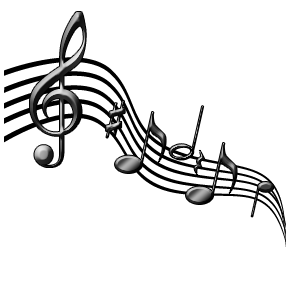 Meeting Opened by Susan Bean at: 7pmPresident’s Report: Susan BeanEveryone welcomed & thanked for comingBoard introduced & positions explainedMany sign-up genius accounts going. Check them out on Freedom Band Boosters website. There are lots of volunteer positions available (ie: restaurant nights & collecting sponsorships)Treasurer’s Report:  David Whitaker Fees are being collectedPlease use Charms for all payments This is our 1st year using this software$20,000 needed to cover band costs – fundraising (Mattress sale & Tag Day) helps w/ this

VP Operations Report:  Jihyun AhnAll sign-ups will come from her via Sign-Up-GeniusContact her or Melanie re: helping with adsMattress Day & Tag Day explainedPlease sign up to help w/ Mattress Day & Tag Day (on Band Boosters’ website)All strongly encouraged to help w/ fundraisersSpirit Wear Report: Shannon Dingus Reminder to pay for Dinkles by Friday so all can be orderedAll students are being outfitted in new uniformsFootball program picture on WednesdayShowed some samplesWe will be working w/ two companies – links will be sent w/ lots of optionsVP Logistics Report:  Mark Scheyder Got 1st repair list from JoelMany projects see him if you’re handy & can helpDriving volunteers neededVolunteers needed to help w/ unloading @ all eventsFundraising Report:  Melanie for Linda Whitaker Need volunteer(s) to step up & take over fundraising as both are graduating after this yearAll info is established, need sponsors & donors VP Guard Report:  Lisa Wood28 members (2 boys!) Shoes will need to be purchased as well as make-up (additional fees)-info to be out soonAlso new members will need to purchase warm-upsComments/Questions:Where is the band trip this year? No trip this year- Mr. Galway is going to China.Meeting closed by Susan Bean  at: 7:40pm.		Next Meeting Date:  Monday, September 12th, 2016      Action Items: Dana VanSyke will be asking Mr. Galway about band pictures.Attendees:Susan Bean          Mark&Jodi CiciJi-Hyun Ahn          Paul&Maureen DenfeldDavid Whitaker   Julie AbelLisa Wood            Ven ThangamuthuMelanie Roukis   Rajani JeyarajanMark Scheyder   Darlene BellCarolyn Ubelhart  Kavitha SaravananLaurie Graves     Lisa AlonsoLaura Rossman  Karen AversanoBrian&Patty Martin  Malisa HaleyShannon Dingus  Kay PattersonBrian&Carolyn Funk  Dana VanSykeYu Wang              Michelle & Keith TaylorHulya Dalboryrak  Kate LemieuxSandra Wilfong    Scott PhilbenSherry Behan  Jonathan&Melanie BroyaRebecca Macias   Leslie SuggAnna Himes       Bob SchneiderChris&Doris Harlow  Nancy KrallSusan StefanoChristina Danford  (47 attendees)Important Dates:First Home Game August 26Mattress Sale August 27Tag Day September 10Next Meeting September 12